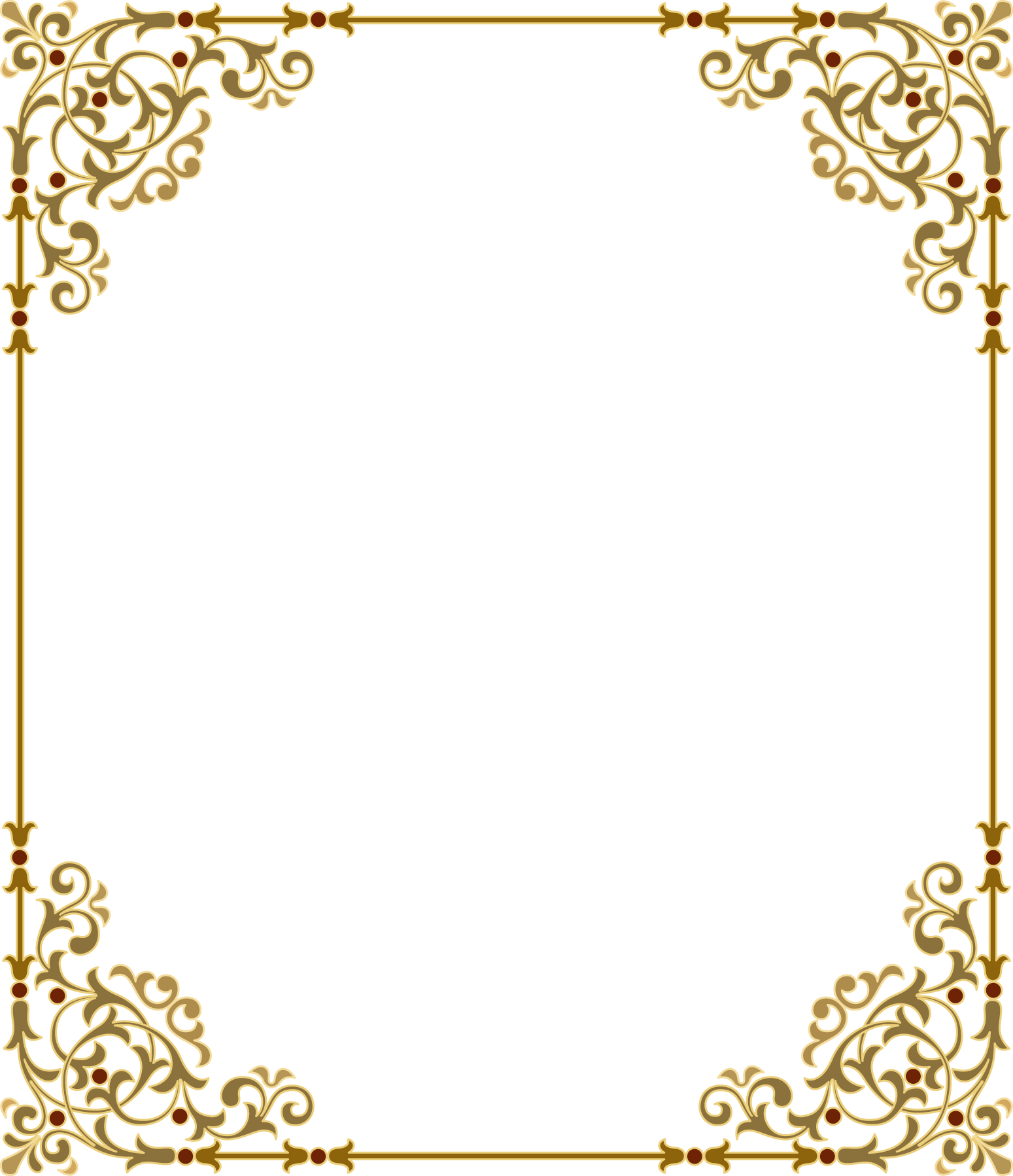 План работы по самообразованиюТема: «Развитие математических способностей у детей дошкольного возраста через игровую деятельность в условиях реализации ФГОС ДО»Воспитателя МАДОУ ДСКВ «Югорка»группа «Птичка»Фирсовой Валентины Николаевны,г. Покачи .Цель, задачи:1. Развитие логического мышления каждого ребенка, представления о математических понятиях (кодирование и декодирование информации);2. Формирование умения самостоятельно решать учебные и практические задачи;3. Развитие познавательных интересов, мыслительных операций;4. Развитие творческих способностей, воображения, фантазии, способности к моделированию и конструированию.5. Развитие речевой деятельности.ВыводКаждый ребёнок дошкольного возраста – это маленький гений, неудержимо стремящийся к познанию мира в игре. Всё зависит от игр, в которые малыш имеет возможность играть.Дошкольный возраст гораздо более важен для развития творческих талантов, чем период обучения в школе.Работая в детском саду воспитателем, я столкнулась со следующей проблемой: овладение элементарными математическими понятиями требует от ребёнка высокого уровня развития процессов логического мышления (анализа, синтеза, обобщения, классификации и сравнения), гибкость мыслительных процессов, математической памяти, - все эти способности слабо развиты у детей, посещающих логопедические группы.С какими трудностями я столкнулась в своей практике:несовершенство анализа и синтеза не позволяет воспринимать математическое задание полностью;не умение связать части в единое целое;не умение устанавливать связи и зависимости;снижена способность к обобщению;узость восприятия: дети выхватывают отдельные части в объекте, затрудняются в установлении связей между ними.У детей с общим недоразвитием речи наблюдается небольшая задержка развития логического мышления, иногда дети устанавливают сходство и различие между предметами и явлениями окружающего по несущественным признакам; классификацию предметов проводят по принципу конкретных ситуационных связей; не сформированы многие обобщающие понятия.Задержка развития логического мышления сочетается у детей с ОНР с низким уровнем сформированности познавательных интересов. Этой группе детей характерным является органический психо-синдром, который проявляется в замедлении психических процессов, плохой переключаемости интеллектуальной деятельности, повышенной раздражительности с чертами однообразия, повышенной истощаемости.Однако дети, пользуясь оказываемой им помощью могут перенести способы решения на аналогичные задачи.У детей с отклонениями в развитии в той или иной степени нарушена речевая деятельность. Речевые нарушения у разных категорий детей проявляются в многообразных формах, по-разному поддаются педагогическому воздействию, что обусловлено различными первичными нарушениями. В этой связи особую актуальность приобретает изучение взаимосвязи речи и моторного компонента в условиях нарушенного развития.Аналитический обзор литературных данных показывает, что существует онтогенетическая взаимосвязь развития мелкой моторики и речи, и что движение руки исторически, в ходе развития человечества, оказали существенное влияние на становление речевой функции.«Ум ребёнка находится на кончиках его пальцев» - говорил В.А.Сухомлинский.Исследователями учёных института физиологии детей и подростков АПН (М.М.Кольцова, Е.И.Исенина, Л.В.Антакова-Фомина) была подтверждена связь интеллектуального развития и пальцевой моторики. Уровень развития речи детей также находится в прямой зависимости от степени сформированности тонких движений рук. М.М.Кольцова подчёркивает, что влияние импульсации мышц руки наиболее ощутимо в детском возрасте, когда идёт формирование речевой моторной области. Систематические упражнения по тренировке движений пальцев оказывают стимулирующее влияние на развитие речи и является, по мнению М.М.Кольцовой «мощным средством повышения работоспособности коры головного мозга» Указывая на важность изучения и совершенствования двигательной сферы у детей, нуждающихся в специальном коррекционном обучении Л.С.Выготский  (1983г.) писал, что, будучи относительно самостоятельной, не зависимо от высших интеллектуальных функций и легко упражняемой, моторная сфера даёт богатейшую возможность для компенсации интеллектуального дефекта.В своей работе по развитию логического мышления с использованием блоков Дьенеша,Палочек К. учитываю особенности мыслительной деятельности с ОНР (замедленное развитие локомоторных функций, отставание двигательной сферы), а также коррекционную направленность работы.Для логопедической работы можно использовать любые виды игр, применяемых в детском саду.Проведение дидактических игр должно считаться с индивидуальными особенностями детей, слабым давать более лёгкие задания, сильным – более трудные, робких - подбадривать, бойких – подзадоривать, слишком резвых – притормаживать. При подборе этих игр надо учитывать элементы занимательности, интерес к её содержанию («душу» игры, как указывала Н.К.Крупская) и ясность цели. Игры полезны лишь тогда, когда доставляют радость, удовольствие.«Игра без активной деятельности – всегда плохая игра» - нельзя забывать и этих слов А.С.Макаренко.В дошкольной дидактике имеется огромное количество разнообразных дидактических материалов. Однако не многие из них дают возможность формировать в комплексе все важные для умственного, в частности математического, развития мыслительных умений на протяжении всего дошкольного возраста. Наиболее эффективным пособием являются логические блоки, разработанные венгерским психологом и математиком Дьенешем.В моей работе блоки Дьенеша с их ориентацией на индивидуальный подход, занимают не последнее место.Начиная работу по блокам Дьенеша,  выявляю на какой ступеньке интеллектуальной лестницы находится каждый малыш.Ориентируясь на примерный уровень развития ребёнка, предлагаю игру «Выложи дорожку» (по двум свойствам – цвет и форма). Если не справляется, предлагаю более (по одному свойству). Самостоятельное и успешное решение – ступенька, от которой начинаем движение вперёд.Предоставляю возможность самостоятельно знакомиться с логическими блоками. В процессе разнообразных манипуляций с блоками дети устанавливают, что они имеют различную форму, цвет, размер, толщину.Для проверки того, насколько хорошо дети усвоили свойства геометрических фигур, ввожу понятие «КОД» - графическое изображение данного свойства. Это в дальнейшей работе позволяет развивать способность к моделированию и замещению свойств, умение кодировать и декодировать информацию.Работа с детьми логопедической группы в 2020. – 2023 гг. внесла значительные коррективы в мой план развития логического мышления. Т.к. у детей этого набора значительно ниже уровень развития. Причин этому много: во-первых, наследственность – много детей с неблагополучных семей, неполных семей; во-вторых, современная занятость родителей, которым порой не до занятий со своим ребёнком.Разработанное мною диагностирование уровня развития логического мышления, помогает мне отслеживать путь развития каждого ребёнка в начале моей работы и перед выпуском в школьную жизнь.Упражнения с геометрическими фигурами подобраны так, чтобы ребёнок учился опознавать их по цвету, размеру, толщине, в разном пространственном положении.Нахождение взаимосвязей, обобщения, вполне доступные детям, поднимают их умственное развитие на новый уровень развития. У детей развивается внимание, наблюдательность, речь, мышление и его компоненты (анализ, синтез, обобщение и конкретизация в их единстве). Всё это готовит детей к усвоению научных понятий в школе.Связь количественных представлений с представлениями геометрических фигур создаёт основу для общего математического развития детей.Тема самообразованияПериод работынад темойВыступленияОткрытые занятияРабота в группеМетодическиепособия, игрыЗнакомство с палочками Кюизенера2020-2023г. Доклад на тему: «Что такое логические игры? Их значение в развитии детей»Конспект занятия  в  старшей группе «Птичка» Тема: Палочки Х .Кюизенера. Счет до 10.- Знакомство детей цветом и размером объектов, с математическими представлениями.- Игры с палочками, ребенок выполняет разнообразные предметные действия (группирует по признаку).З.А Михайлова «Игровые занимательные задачи для дошкольников» - Москва, 1990г.,набор «Палочки Кюизенера»Использование блоков Дьенеша в совместной работе с детьми (старший возраст)2020 -2021 г.Консультация для родителей на тему: «Использование блоков Дьенеша для развития логики ребенка»Конспект проведения занятия по математикес использованием логических фигур  на тему: «Выкладываем дорожки»в старшей группе.- Актуализация умения детей распознавать геометрические фигур и выделить их из множества фигур разной формы.-Решение простейших логических задач на разбиение по свойствам.- Закрепление умения понимать символы, обозначающие цвет,форму, размер и толщину предметов.Т. К. Жикалкина «Игровые и занимательные задания по математике» - Москва, 1989г., Е.А.Носова «Логика и математика для дошкольников»-Санкт-Петербург, 2004г.Набор «Блоки Дьенеша»,Игры по одному и двум свойствам (цвет и размер, цвет и форма, форма и размер): «Найди клад», «Угадай-ка», «Построй дорожку»Использование блоков Дьенеша в совместной работе с детьми (старший возраст)2020-2021г.г.Доклад на тему:«Математика - это интересно!»Открытое занятие для родителей «Игра как средство всестороннего развития».- Выявление и абстрагирование свойств предметов- Сравнение предметов по одному, двум, трем свойствам, классификация предметовЗ.А.Михайлова «Математика – это интересно»-Санкт-Петербург, 2002г.Набор «Блоки Дьенеша»,Игры по  двум и трем свойствам (форма, цвет и размер, цвет и форма, форма и размер): «Засели домики», «Чудесный мешочек», «Необычные фигуры»Формирование способности решать математические, интеллектуальные задачи через развивающие игры 2021г.-2022г.Доклад  математике на тему: «Математическое развитие в играх дошкольников».Конспект занятия на тему: Тема: «Закреплять знания детей порядкового счета в пределах 10 (прямой и обратный счет.- Развивать умение разбивать множество на классы по совместимым свойствам, производить логические операции «не», «и», «или», умение с помощью этих операций строить правильные высказывания В. Волина «Веселая математика» - Москва, 1999г.Библиотека программы «Детство» «Математика до школы» - Санкт-Петербург, 2002г.Изучение инновационных методик в подготовке детей к школе2022-2023г.г.Доклад  математике на тему : «Развитие нестандартного мышления и творческой деятельности дошкольников по средствам применения методов ТРИЗ».Конспект занятия по математике с элементами триз. Тема Тема: «Путешествие по сказке колобок».:1.Придумай сказку про двенадцать месяцев.Встреча двенадцати месяцев одновременно, к чему бы это привело2. Игра «Хорошо – плохо»..3.  Что было бы, если бы исчезли растения?      Моделирование растений.4. Придумай фантастическое лесное государство , в котором живут необычные виды птиц..Алябьева Е.А. Развитие воображения и речи детей 4-7 лет: Игровые технологии. - М.: ТЦ Сфера, 2005Барышева Т.А., Шекалов В.А. Как воспитать в ребенке творческую личность? – РнД: Феникс, Изучение занимательного математического материала у детей дошкольного возраста..2023-2024г.Доклад на тему: Использование занимательного математического материала у детей дошкольного возраста.Конспект занятия на тему: Закрепление и повторение, логические задачи».Подгрупповая  и индивидуальная работа по развитию математических представлений с помощью занимательного материала (игры на воссоздание силуэтов «Танграм», «Вьетнамская игра») «Что лишнее?», «Объемные блоки Дьенеша») «Составь картинку», «Найди отличия», «Найди пару» и.т.д.1 «Математика и дети» - А. Белошинская – кандидат пед - х наук.2.«Ориентировка в пространстве» - Т. Мусейнова – кандидат пед - х наук.3. «Сюжетно – дидактические игры с математическим содержанием» - А. А. Смоленцева.4. «Сенсорное воспитание» - Э. Пилюгина.